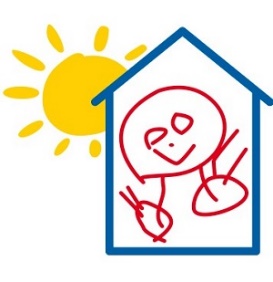 GastouderbureauKid@homeBosweistraat 10  6681 AW  Bemmel  0481-464386  info@kidathome.nlInschrijfformulier1.	Gegevens kind(eren)	1.			2.			3.	Roepnaam			     			     			     
Voorletters			     			     			     Achternaam			     			     			     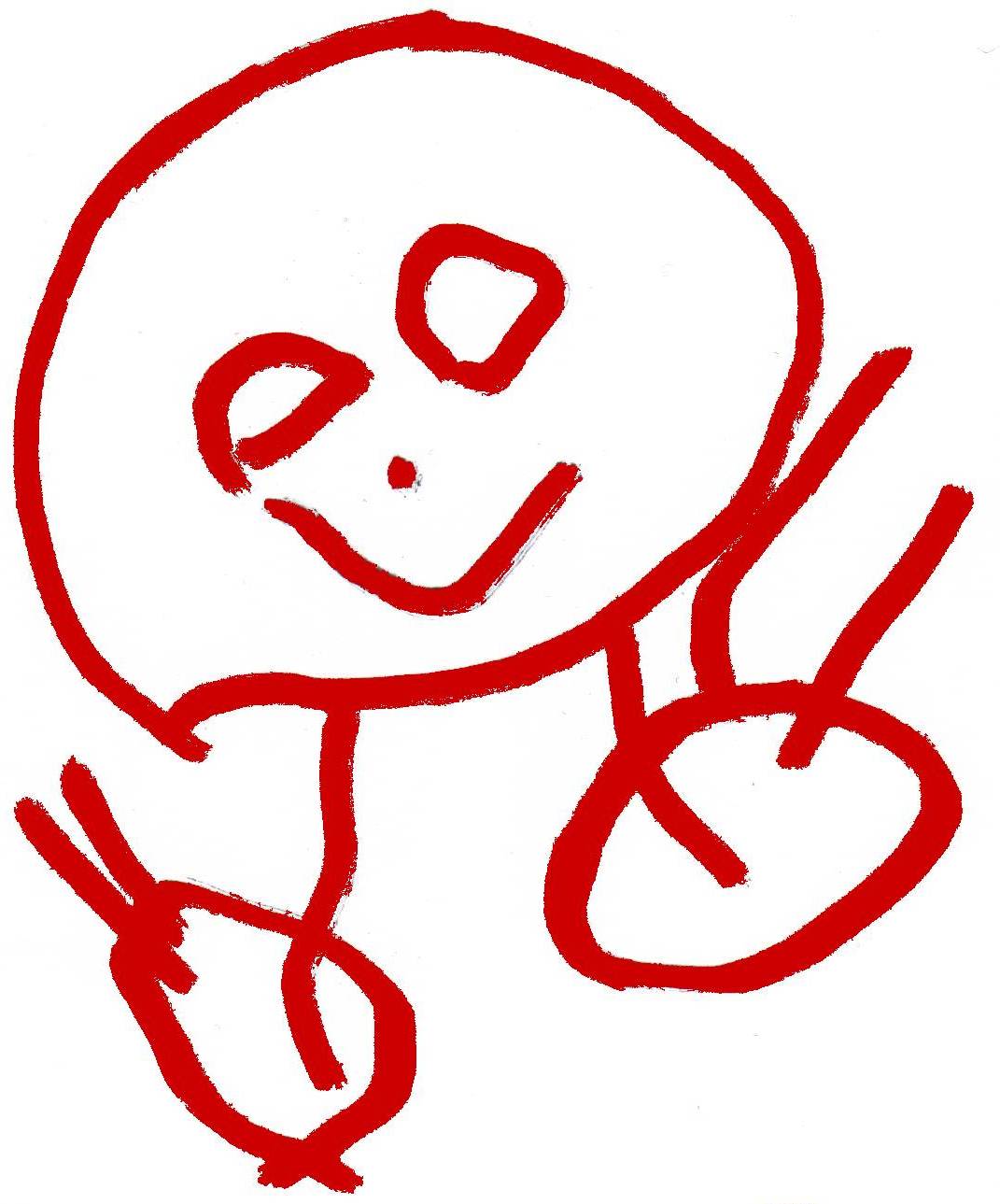 Geboortedatum		     			     			     Geslacht									Burgerservicenummer	     			     			     2.	Gegevens ouders / verzorgers1. (= contactpersoon)			2.Achternaam			     					     Voorletters			     					     Voornaam			     					     Geboortedatum		     					     Geslacht								Straat				     Postcode			     Woonplaats			     Vast tel. nr.        		     E-mail adres			     					     Mobiel tel. nr.			     					     Nationaliteit			     					     Burgerservicenummer	     					     Werkzaam bij			     					     Tel. nr. werk			     					     3.	OpvangaanvraagGewenste ingangsdatum            Dagopvang:		 BuitenSchoolseOpvang Maandag		     van      				tot       uur.       Dinsdag		     van      				tot       uur.       Woensdag	     van      				tot       uur.       Donderdag	     van      				tot       uur.       Vrijdag		     van      				tot       uur.Anders, nl;			     4.	Gegevens in geval van nood (bij afwezigheid ouders)Bij noodgevallen			Naam				     				Tel.nr.	        “				     				Tel.nr.	     
Huisarts			     			            Tel.nr.       Tandarts			     			            Tel.nr.      Aansprakelijkheidsverz. bij 	     			  Polisnummer      Zorgverzekering bij 		          Polisnummer per kind   1.	          		2.          		 3.      Vaccinaties                            	       Medische bijzonderheden	     5.	OndertekeningHierbij verklaar ik bovenstaande gegevens naar waarheid te hebben ingevuld en toestemming te verlenen voor het gebruik van de gegevens volgens de privacy verklaring van Kid@home zoals deze te zien is op www.kidathome.nl. Datum:			       			Plaats:     Handtekening ouders/ verzorgers:	     Gastouderbureau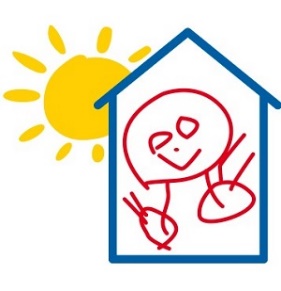 Kid@homeBosweistraat 10  6681 AW  Bemmel  0481-464386  info@kidathome.nl
Doorlopende SEPA machtigingNaam:				Kid@homeAdres:				Bosweistraat 10Postcode:			6681 AWWoonplaats:			BemmelLand:				NederlandIncassant-ID:			NL85ZZZ091530850000	Reden betaling:		kinderopvangKenmerk machtiging:		Burgerservicenummer ouder/ verzorger 1Door ondertekening van dit formulier geeft u toestemming aan Kid@home om doorlopend incasso-opdrachten te sturen naar uw bank om een bedrag van uw rekening af te schrijven.ENUw bank om doorlopend een bedrag van uw rekening af te schrijven overeenkomstig de opdracht van Kid@home.Als u het niet eens bent met deze afschrijving kunt u deze laten terugboeken. Neem hiervoor binnen acht weken na afschrijving contact op met uw bank. Vraag uw bank naar de voorwaarden.Naam en voorletters:		     
Adres:				     Postcode:			     Woonplaats:			     
Land:				NederlandIBAN:	(rekeningnummer)		NL     Tenaamstelling:		     Datum:			       			Plaats:          Handtekening ouders / verzorgers:      